Summer - Week 6 (w/b 1.6.20)This week’s maths / English overview:Maths: This week is a series of Ninja challenges all around place value. Enjoy being a Maths Ninja!English: We Are All Different – What Makes You Special?Phonics: split digraph a_e (Phase 5) plus revisionSpellings: wh**Login details are at the top of the page, should you need them ****Please note that some of our online activities use Flash Player (see note above re. how to activate Flash Player). NB. Flash Player is unfortunately not available on all devices.**Monday 1st. JuneMaths:Warm-up –Morning Starter Number Challenge 1Task – Ks1 Maths 1Phonics: Focus: revision (Phases 3 and 5) Play the flashcards speed trials game on Phonics Play. https://new.phonicsplay.co.uk/resources/phase/2/flashcards-speed-trials Play the Phase 5A game first, then play Phases 3 & 5A to recap your Phase 3 phonemes too. Which did you do best on – 5A or 3 & 5A? *Remember that this game needs Flash Player.*Spellings: Spellings Summer 1English: Read through the We Are All Different PowerPoint with a grown-up. Talk about what makes you special. Think of one of your good friends – *how are you similar? *how are you different? Now complete the Me And My Friend activity.Reading: Once a week we will ask you to choose a book from this list - Recommended Books for Year 1. Choose a book that takes your fancy! If you have a copy of the book you can read that; if not, ask an adult to google the book for you and read an online version instead if there is one. https://schoolreadinglist.co.uk/reading-lists-for-ks1-school-pupils/suggested-reading-list-year-1-pupils-ks1-age-5-6/Geography: What is a compass and what does it do?  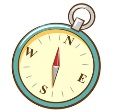 Today you are going to make your own compass. You can use this Make A Compass Template if you wish. These Compass Points posters (pages 1-2 only) should help with labelling. Don’t worry if you don’t have a printer, just draw around something round or use a paper plate if you have one. Please label your compass points carefully – 1. North, South, East, West …. Then have a go at 2. North-West, North-East, South-West and South-East. You can write your own labels or you can use these Compass Labels  if you have a printer. If you don’t have a split pin to attach your needle, a small blob of blu tac should do the trick! If your grown-up has an iPhone, you could also try using the compass on there.PE: See PE links at the top of the page – your choice! 😀 Tuesday 2nd JuneMaths:Warm-up – Morning Starter Number Challenge 2Task – KS1 Maths 2Phonics:  Focus: a_e. First watch this clip https://www.youtube.com/watch?v=f0aCGmNNl-sThen complete the Write And Read A E activity. Don't worry if you don’t have a printer; just write the words in your book.Spellings: see MondayEnglish:  Today you are going to write an acrostic poem. Think of adjectives to describe you that begin with each letter of your name. See this example -  An Acrostic Poem For TILLY. If your name is only short, you could maybe have a go at thinking of more than one adjective per letter. These adjective lists Acrostic Name Ideas Prompt Sheet and Adjective Mat are here to help you, but you should try to come up with some of your own adjective ideas too. 😊Reading: Choose an e-book story from Oxford Reading Owl to match your school reading book level. https://www.oxfordowl.co.uk/for-home/find-a-book/library-page/ ** See Tapestry for our class login details. **Art: Today’s task involves sketching a self-portrait. We want to see how much your sketching skills have ‘come on’ this year so we would like you to use this How To Draw A Self Portrait  guide to help you. You can sketch your portrait on a blank piece of paper or on this Self Portrait Page Border if you wish. Remember - your sketch should fill the page!PE: See PE links at the top of the page – your choice! 😀Wednesday 3rd JuneMaths:Warm-up – Morning Starter Number Challenge 3Task – KS1 Maths 3Phonics:  Focus: a_e. Go through the A E PowerPoint Presentation. Click on Slide Show at the top of the page then Play from Start. For each word: first look at the slide with just a picture (no word) then have a go at spelling that word. Click the next slide to reveal how the word is spelt … were you right? Keep going until you get to the end. Notice how words ending ‘-ace’ make a ‘s’ sound and words in ending ‘-ake’ make a ‘ck’ sound.Spellings: see MondayEnglish:  Read the We Are All Different Ebook with a grown-up. Now complete the We Are All Different VennDiagram activity. Remember to label each set. Don’t worry if you don’t have a printer … ask a grown-up to help you to draw your own Venn diagram like the one above; you can then draw your ideas instead of cutting and sticking.Reading:  Choose a reading challenge. Summer Term Reading ChallengesMusic: Choose an activity from 'Infant Music at Home - 6'  https://www.derbyshiremusichub.org.uk/get-involved/music-at-home/infant/week-6.aspxPE: See PE links at the top of the page – your choice 😀Thursday 4th JuneMaths:Warm-up – Morning Starter Number Challenge 4Task – KS1 Maths 4Phonics: Focus: a_e. Watch the clip https://www.youtube.com/watch?v=W1xqLjHF53ANow complete the A E Word Find activity. Again, don’t worry if you don’t have a printer, just write the answers in your book.Spellings: see MondayEnglish:  Today you are going to write your very own ‘I am Special' poem. Use this We Are All Special Poem writing frame to help you. You can use the word bank on the first page to help you with spellings and ideas, but please choose the 2-star or 3-star writing frame (pages 2 or 3) to complete your writing. Make sure you add detail e.g. ‘I like strawberry ice-cream with sprinkles and a chocolate flake on top!’ instead of just writing ‘I like ice-cream.’Reading: Choose an e-book story from Oxford Reading Owl to match your school reading book level. https://www.oxfordowl.co.uk/for-home/find-a-book/library-page/ ** See Tapestry for our class login details. **PSCHE: Read the story of Owl babies and answering the questions. The Owl Babies Comp Then can you make your own Owl baby? PSHE Owl BabiesPE: See PE links at the top of the page – your choice 😀Friday 5th June 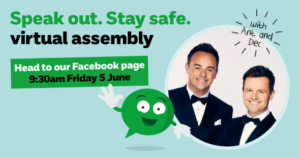 For anyone who is interested, at 9.30 this morning Ant and Dec are having a virtual assembly with the NSPCC. Follow the link https://www.facebook.com/nspcc/ if you wish to join them. 😇Maths:Warm-up – Morning Starter Number Challenge 5Task – Ks1 Maths 5Phonics:  It’s Phonics Screening Check Practice time today! Please ask a grown-up to go through the Phonics Screening Check June1 with you. How many do you score out of 40? Remember – 1. The nonsense words have a little alien picture, and 2. You might not know the meaning of all the real words; ask an adult what any tricky ones mean!Spellings: Spelling test – how many can you get right this week?English: Reading Comprehension – read the story The Zoo Vet carefully . Now answer the questions - there are 3 different versions; ask an adult to choose the right questions for you:Oxford Reading Tree Level 1/2 books – *1 star* -  questions are on page 4 (of 9)Oxford Reading Tree Level 3/4 books – **2 stars** - questions are on page 6 (of 9)Oxford Reading Tree Level 5 books – ***3 stars*** - questions are on page 8 (of 9)** If you need to write your answer, please try to answer in a full sentence – starting with a capital letter and ending with a full stop. e.g. George had a sore throat. Don’t forget capital letters for names!Reading: Free Choice Friday – read whatever you please – a book, a magazine, a comic etc.Science: This week is a Leaf investigation. Please see challenge attached. Science 21.5.20PE: Try The Zoo Vet workout! ⛹🏻‍♀️🦒🏃🏻‍♂️🐘🤸🏻‍♀️ Move At Home The Zoo Vet Workout / Move At Home Adult Guidance